IngredientsFresh mushrooms, caraway seed, salt, butter or lard, pastaProcessPick mushrooms in the forest. Clean the mushrooms and slice them. Then rinse them with water and drain them. Melt a bit of butter or lard in a pan and add the mushrooms (soaked with water), a bit of salt and a bit of caraway seed. The mushrooms will release the water so stir and stew them for a few minutes till the water steams out. After that, mix them into hot boiled pasta. Serve warm with gherkins.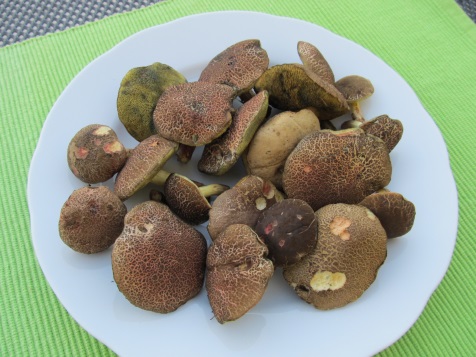 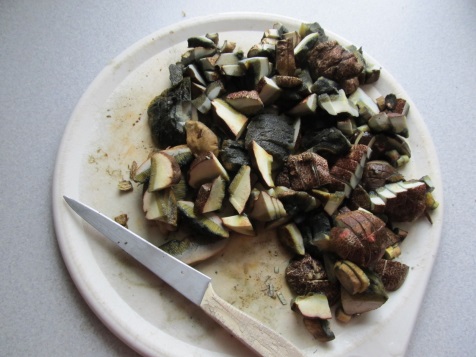 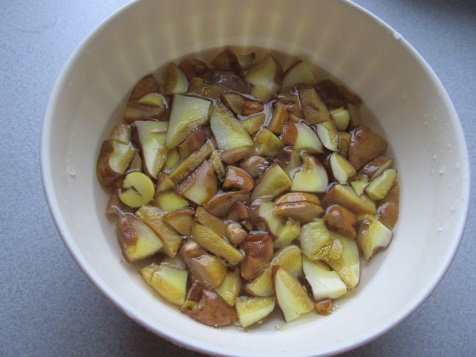 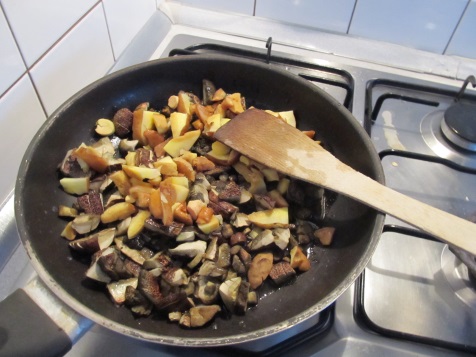 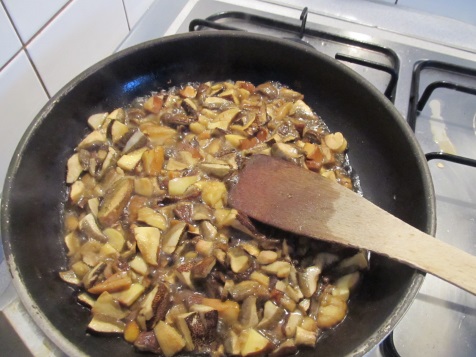 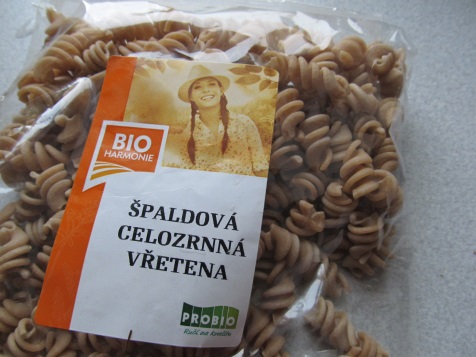 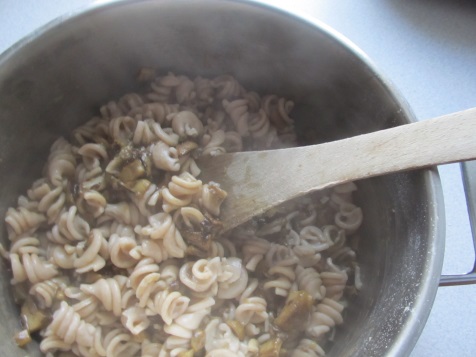 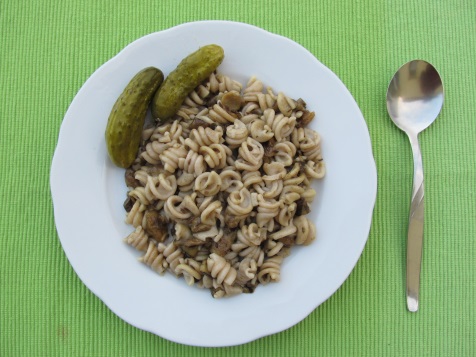 (Recipe and photos by Aneta H., GVM Czech Rep.)